О внесении изменений и дополнений впостановление Исполнительного комитета Алексеевского муниципального районаот 23.12.2016 № 618 «Об утвержденииадминистративного регламента осуществлениямуниципального жилищного контроля на территории муниципального образования Алексеевский муниципальный район Республики Татарстан»В соответствии с положениями Федерального закона от 26 декабря     2008 года № 294-ФЗ «О защите прав юридических лиц и индивидуальных предпринимателей при осуществлении государственного  контроля (надзора) и муниципального контроля», постановления Правительства Российской Федерации от 18 апреля 2016 года № 323 «О направлении запроса и получении на безвозмездной основе, в том числе в электронной форме, документов и (или) информации органами государственного контроля (надзора), органами муниципального контроля при организации и проведении проверок от иных государственных органов, органов местного самоуправления при организации и проведении проверок от иных государственных органов, органов местного самоуправления либо подведомственных государственным органам или органам местного самоуправления организаций, в распоряжении которых находятся эти документы и (или) информация, в рамках межведомственного информационного взаимодействия», распоряжения Правительства Российской Федерации от 19 апреля 2016 года № 724-р «Об утверждении перечня документов и (или)  информации, запрашиваемых и получаемых в рамках межведомственного информационного взаимодействия органами государственного контроля (надзора), органами муниципального контроля  (надзора) при организации и проведении проверок от иных государственных органов, органов местного самоуправления либо организаций, в распоряжении которых находятся эти документы и (или) информация»,   с положениями Федерального закона от 31 декабря 2017 года № 485-ФЗ «О внесении изменений в Жилищный кодекс Российской Федерации и отдельные законодательные акты Российской Федерации», а также в целях повышения качества выполнения функций муниципального жилищного контроля на территории Алексеевского муниципального района Республики Татарстан,п о с т а н о в л я ю:1. Внести в административный регламент осуществления муниципального жилищного контроля на территории Алексеевского муниципального района, утвержденный постановлением Исполнительного комитета Алексеевского муниципального района от 23.12.2016 № 618 (далее – административный регламент) следующие изменения: Пункт 3 абзац дополнить абзацем восьмым: «- Постановлением Правительства Российской Федерации от 18.04.2016 № 323 «О направлении запроса и получении на безвозмездной основе, в том числе в электронной форме, документов и (или) информации органами государственного контроля (надзора), органами муниципального контроля при организации и проведении проверок от иных государственных органов, органов местного самоуправления при организации и проведении проверок от иных государственных органов, органов местного самоуправления либо подведомственных государственным органам или органам местного самоуправления организаций, в распоряжении которых находятся эти документы и (или) информация, в рамках межведомственного информационного взаимодействия»; »; В пункте 6 подпункт 1 изложить в следующей редакции:«запрашивать и получать на основании мотивированных письменных запросов, также в рамках межведомственного информационного взаимодействия, от органов государственной власти, органов местного самоуправления, юридических лиц, индивидуальных предпринимателей и граждан информацию и документы, необходимые для проверки соблюдения обязательных требований»;Пункт 7  дополнить подпунктом 14 в следующей редакции:«14) не требовать от юридического лица, индивидуального предпринимателя представления документов и (или) информации, включая разрешительные документы, имеющиеся в распоряжении иных государственных органов, органов местного самоуправления либо подведомственных государственным органам или органам местного самоуправления организаций, включенные в определенный Правительством Российской Федерации перечень, поскольку орган муниципального контроля после принятия распоряжения о проведении проверки вправе запрашивать необходимые документы и (или) информацию в рамках межведомственного информационного взаимодействия;»;Пункт10 дополнить подпунктом 6 следующего содержания:«6) знакомиться с документами и (или) информацией, полученными органами муниципального контроля в рамках межведомственного информационного взаимодействия от иных государственных органов, органов местного самоуправления либо подведомственных государственным органам или органам местного самоуправления организаций, в распоряжении которых находятся эти документы и (или) информация»;В пункте 18  слова «пункта 20» заменить словами «пункта 17»;Пункт 34 изложить в следующей редакции:«34. О проведении плановой проверки юридическое лицо, индивидуальный предприниматель уведомляются не позднее чем в течение 3 (трех) рабочих дней до начала ее проведения посредством направления копии распоряжения председателя Комиссии по муниципальному жилищному контролю о начале проведения плановой проверки заказным почтовым отправлением с уведомлением о вручении или иным доступным способом (или) посредством электронного документа, подписанного усиленной квалифицированной электронной подписью и направленного по адресу электронной почты юридического лица, индивидуального предпринимателя, если такой адрес содержится соответственно в едином государственном реестре юридических лиц, едином государственном реестре индивидуальных предпринимателей либо ранее был представлен юридическим лицом, индивидуальным предпринимателем в орган муниципального контроля, или иным доступным способом.»;Пункт 41 дополнить абзацами следующего содержания: «Комиссия при организации и проведении проверок запрашивает и получает на безвозмездной основе, в том числе в электронной форме, следующие документы и (или) информацию, включенные в определенный Правительством Российской Федерации перечень, от государственных органов, в распоряжении которых находятся эти документы и (или) информация, в рамках межведомственного информационного взаимодействия в сроки и порядке, которые установлены Правительством Российской Федерации:выписка из Единого государственного реестра недвижимости об объекте недвижимости;сведения из Единого государственного реестра юридических лиц – при проверке юридических лиц;сведения из Единого государственного реестра индивидуальных предпринимателей – при проверке индивидуальных предпринимателей.Запрос документов и (или) информации, содержащих сведения, составляющие налоговую или иную охраняемую законом тайну, в рамках межведомственного информационного взаимодействия допускается при условии, что проверка соответствующих сведений обусловлена необходимостью установления факта соблюдения юридическими лицами, индивидуальными предпринимателями обязательных требований и предоставление указанных сведений предусмотрено федеральным законом.Передача в рамках межведомственного информационного взаимодействия документов и (или) информации, их раскрытие, в том числе ознакомление с ними в случаях, предусмотренных настоящим Федеральным законом, осуществляются с учетом требований законодательства Российской Федерации о государственной и иной охраняемой законом тайне.»;Дополнить пунктом 44.1 следующего содержания: «44.1. В случае, если в процессе проведения проверки выявляется отсутствие сведений о проверяемом  юридическом лице, индивидуальном предпринимателе, либо выявляется противоречие, то членом комиссии (инспектором) может быть направлен межведомственный запрос в  электронном виде в  тот орган государственной власти или орган местного самоуправления, организацию, в распоряжении которой находятся эти сведения. В запросе должны содержаться следующие сведения: наименование органа муниципального контроля, направляющего запрос; наименование органа или организации, в адрес которого направляется запрос; наименование контрольно-надзорной функции – «муниципальный жилищный контроль»; дата и номер распоряжения Председателя о проведении проверки; сведения, позволяющие идентифицировать проверяемое юридическое и (или) физическое лицо; наименование необходимых документов и (или) информации; дата направления запроса; фамилия, имя, отчество (при наличии) и должность лица, подготовившего и направившего запрос, а также номер служебного телефона и (или) адрес электронной почты указанного лица для связи. После подписания электронной цифровой подписью межведомственный запрос направляется в орган, в адрес которого направляется запрос.Межведомственный запрос формируется и направляется  ответственным должностным лицом в течение суток со дня подписания распоряжения о проведении проверки.Ответ на запрос, направленный в порядке межведомственного взаимодействия, должен быть направлен в орган муниципального контроля не позднее 5 рабочих дней. В случае отсутствия технической возможности осуществления межведомственного информационного взаимодействия в электронной форме запросы и ответы на них направляются на бумажном носителе с использованием средств почтовой или факсимильной связи»; Пункт 51 изложить в следующей редакции: «Основанием для проведения внеплановой проверки при осуществлении муниципального жилищного контроля является:1) истечение срока исполнения проверяемым лицом выданного органом муниципального контроля предписания об устранении выявленного нарушения обязательных требований, установленных в отношении жилищного фонда, находящегося в муниципальной собственности федеральными законами и законами Республики Татарстан в области жилищных отношений, а также муниципальными правовыми актами;2) поступление в орган муниципального контроля обращений и заявлений граждан, в том числе индивидуальных предпринимателей, юридических лиц, информации от органов государственной власти, органов местного самоуправления, должностных лиц органов государственной власти и органов местного самоуправления, из средств массовой информации о следующих фактах:3)  нарушение прав потребителей (в случае обращения граждан, права которых нарушены).4) выявление органом муниципального жилищного контроля в государственной информационной системе жилищно-коммунального хозяйства информации:- о нарушении требований правил предоставления, приостановки и ограничения предоставления коммунальных услуг собственникам и пользователям помещений в многоквартирных домах и жилых домах;- о нарушении правил содержания общего имущества в многоквартирном доме и правил изменения размера платы за содержание жилого помещения;- о нарушении органами местного самоуправления, ресурсоснабжающими организациями, лицами, осуществляющими деятельность по управлению многоквартирными домами, гражданами требований к порядку размещения информации в государственной информационной системе жилищно-коммунального хозяйства;5) приказ (распоряжение) главного государственного жилищного инспектора Российской Федерации о назначении внеплановой проверки, изданный в соответствии с поручениями Президента Российской Федерации, Правительства Российской Федерации»;Пункт 75 дополнить абзацем следующего содержания:«При наличии согласия проверяемого лица на осуществление взаимодействия в электронной форме в рамках муниципального контроля акт проверки может быть направлен в форме электронного документа, подписанного усиленной квалифицированной электронной подписью лица, составившего данный акт, руководителю, иному должностному лицу или уполномоченному представителю юридического лица, индивидуальному предпринимателю, его уполномоченному представителю. При этом акт, направленный в форме электронного документа, подписанного усиленной квалифицированной электронной подписью лица, составившего данный акт, проверяемому лицу способом, обеспечивающим подтверждение получения указанного документа, считается полученным проверяемым лицом»;  Пункт 77 изложить в следующей редакции:«77. В случае если для проведения внеплановой выездной проверки требуется согласование ее проведения с органом прокуратуры, Комиссия, проводившая проверку, направляет в орган прокуратуры по месту осуществления деятельности юридического лица, индивидуального предпринимателя сопроводительное письмо за подписью руководителя Исполнительного комитета с приложением копии акта проверки в течение 5 (пяти) рабочих дней со дня составления акта проверки и (или) в форме электронного документа, подписанного усиленной квалифицированной электронной подписью»;2. Опубликовать настоящее постановление на Официальном портале правовой информации Республики Татарстан и разместить на Официальном сайте Алексеевского муниципального района в информационно-телекоммуникационной сети Интернет.3. Контроль за исполнением настоящего постановления возложить на заместителя руководителя Исполнительного комитета по инфраструктурному развитию  А.Н. Абакумова.И. о. руководителя                                                              Исполнительного комитета				                      С.А. ДемидовИСПОЛНИТЕЛЬНЫЙ КОМИТЕТАЛЕКСЕЕВСКОГО МУНИЦИПАЛЬНОГО РАЙОНАРЕСПУБЛИКИ ТАТАРСТАН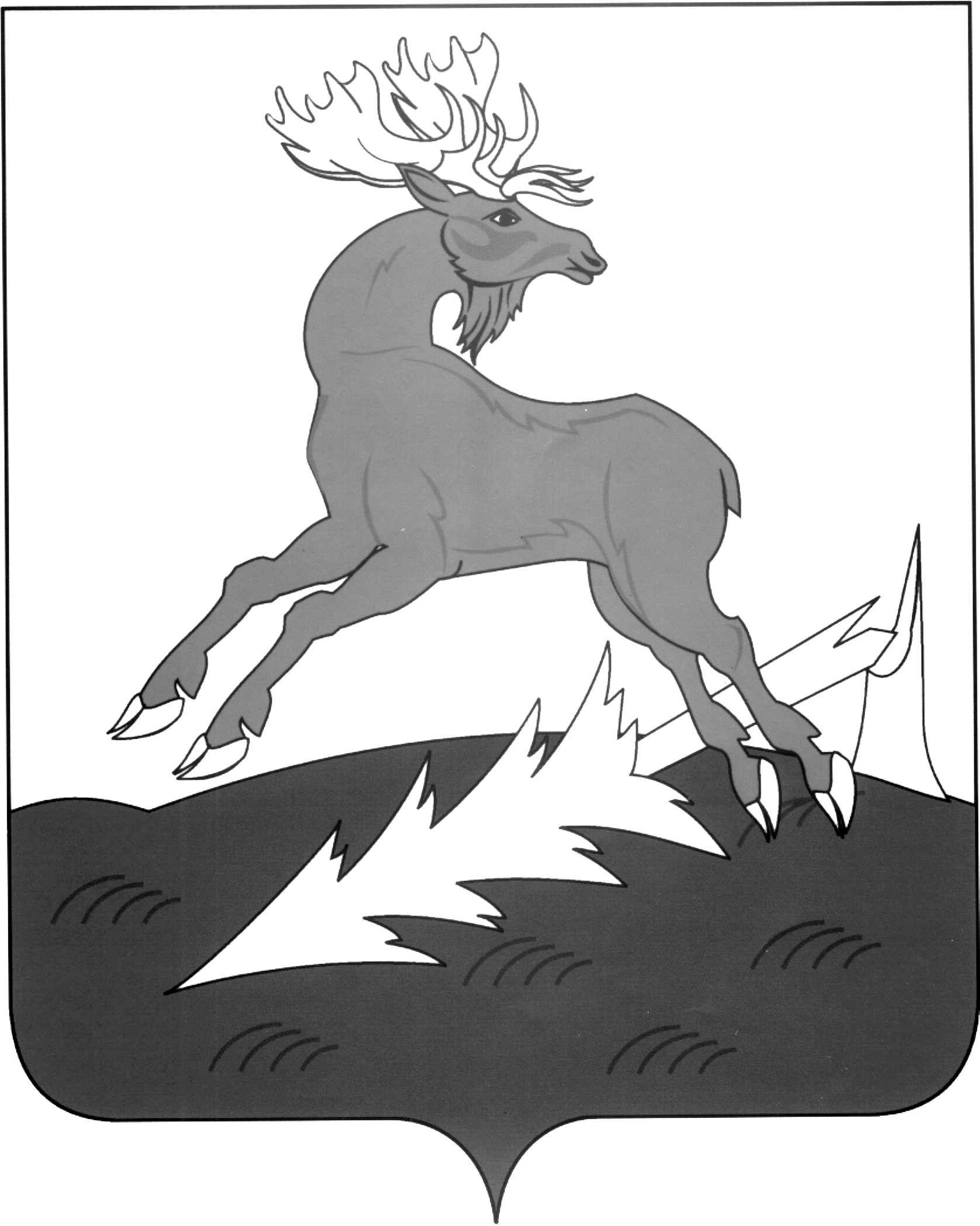 ТАТАРСТАН РЕСПУБЛИКАСЫ АЛЕКСЕЕВСКМУНИЦИПАЛЬ РАЙОНЫНЫҢБАШКАРМА КОМИТЕТЫ              ПОСТАНОВЛЕНИЕ                        ___01.03.2018________п.г.т.Алексеевское                      КАРАР№ __47_____